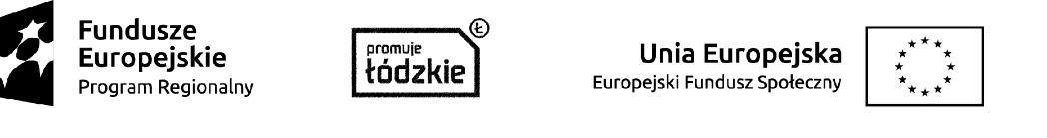                                                                                                                                                            Załącznik nr 2 do SIWZ…………………………Nazwa i adres oferenta.......................................miejscowość, dataDane wykonawcyNazwa: ...............................................................................................Siedziba: ............................................................................................Numer telefonu: .................................................................................Numer faksu: .....................................................................................Numer NIP: .......................................................................................Adres e-mail: ……………………………………………………………UWAGA: proszę podać czytelny adres e-mail i nr faksu na który wykonawca będzie otrzymywał odzamawiającego wszystkie informacje związane z prowadzonym postępowaniem po otwarciu ofert.                                                         OFERTA CENOWANawiązując do ogłoszenia o przetargu nieograniczonym na:„Usługi dowozu dla uczestników Klubu Seniora w Starej Rossosze  w ramach realizacjiProjektu pn. „CUS DOBREGO” – program wsparcia osób niesamodzielnych, zadanie 5 Klub Seniora  w Gminie Rawa Mazowiecka w ramach Regionalnego Programu Operacyjnego Województwa Łódzkiego na lata 2014-2020 współfinansowanego ze środków Europejskiego Funduszu Społecznego, oferujemy wykonanie zamówienia w zakresie objętym specyfikacją istotnych warunków zamówienia za cenę:Cena brutto za 1 kilometr    …...................................................... złotych(słownie:………………………………………………………………………………………………………………………………….)w tym podatek VAT.· Czas podstawienia pojazdu zastępczego ………………..…….(w przypadku nie wskazania czasu podstawienia pojazdu zastępczego przyjmuje się maksymalny czas wskazany w SIWZ)1. Oferowana kwota uwzględnia cenę realizacji zamówienia zgodnie z opisem przedmiotu zamówienia i projektemumowy.2. Zobowiązujemy się do wykonania przedmiotu zamówienia w terminie wskazanym w SIWZ.3. Oświadczamy, że zapoznaliśmy się z postanowieniami specyfikacji istotnych warunków zamówienia i nie wnosimyżadnych zastrzeżeń oraz zdobyliśmy konieczne informacje potrzebne do właściwego wykonania zamówienia.4. Oświadczamy, że zawarty w specyfikacji istotnych warunków zamówienia projekt umowy został przez naszaakceptowany i zobowiązujemy się w przypadku wybrania naszej oferty do zawarcia tej umowy w miejscu iterminie wyznaczonym przez Zamawiającego5. Oświadczam, że wypełniłem obowiązki informacyjne przewidziane w art. 13 lub art. 14 RODO1) wobecosób fizycznych, od których dane osobowe bezpośrednio lub pośrednio pozyskałem w celu ubieganiasię o udzielenie zamówienia publicznego w niniejszym postępowaniu.**                                                                                                            ………………………………………………………………………….………                                                                                                               pieczęć i podpis osób uprawnionych do składania oświadczeń woli** W przypadku gdy wykonawca nie przekazuje danych osobowych innych niż bezpośrednio jego dotyczących lub zachodziwyłączenie stosowania obowiązku informacyjnego, stosownie do art. 13 ust. 4 lub art. 14 ust. 5 RODO treści oświadczeniawykonawca nie składa (usunięcie treści oświadczenia np. przez jego wykreślenie).1) rozporządzenie Parlamentu Europejskiego i Rady (UE) 2016/679 z dnia 27 kwietnia 2016 r. w sprawie ochrony osób fizycznych wzwiązku z przetwarzaniem danych osobowych i w sprawie swobodnego przepływu takich danych oraz uchylenia dyrektywy95/46/WE (ogólne rozporządzenie o ochronie danych) (Dz. Urz. UE L 119 z 04.05.2016, str. 1).